№ 3 from June 28, 2018 1. Information from the Ministry of Economy of the Kyrgyz Republic on entrepreneurship development through the program of the Government of the Kyrgyz Republic "Unity. Trust. Creation. "(Uskenbaeva, Osmonaliev, Zhumakanov, Kydyrbaev, Ponomarev, Abdyldaev, Ibraimzhanov, Abakirov, Kudaibergenova, Sultanov, Boroshev, Abdyldaeva, Mederov, Rustamov, Kolesov, Baketayev, Moldobaev, Chekirbaeva, Pakyrov, Pankratov, Askarov, Abylgaziev)After listening to a speeches by Abylgaziev M.D., the Chairman of the Council - Prime Minister of the Kyrgyz Republic and Pankratov O.M., the Minister of Economy of the Kyrgyz Republic on entrepreneurship development though the program of the Government of the Kyrgyz Republic "Unity, Trust, Creation.", as well as considering proposals of the business community, and taking into account the discussion that followed, Council members decided to recommend:1.1. Ministry of Economy of the Kyrgyz Republic:- Together with the relevant ministries and departments consider proposals submitted by the business community for inclusion in the "Unity. Confidence. Creation” program’s action plan and inform within a week the Office of the Government of the Kyrgyz Republic and the Secretariat of the Council about the results of the work carried out;- Develop legal framework for an establishment of the business ombudsman institution within two months;- Develop and implement within a month an online platform for interaction with business on problematic issues;- Together with the relevant state bodies, within two weeks, develop a mechanism to introduce a moratorium on inspections of entrepreneurs by tax, law enforcement and state control bodies.2. On execution of decisions of a meeting of the Council for Business Development and Investment under the Government of Kyrgyz Republic from April 4, 2018( Koichumanov, Abylgaziev)After listening to a speech by Koichumanov T. D., the Secretary of the Council for Business Development and Investment under the Government of Kyrgyz Republic, on implementation of decisions form the meeting of Business Development and Investment under the Government of Kyrgyz Republic (hereinafter - the Council) from April 4, 2018, members of the Council decided to recommend:2.1. K.A. Boronov, the First Deputy Prime Minister of the Kyrgyz Republic together with the interested state bodies and the business community, to consider within two months issues of introduction of a complex examination of project documentation for construction, implementation of building proposals, non-state expertise of project documentation and accreditation of non-governmental expert organizations.2.2. The State Agency for Architecture, Construction and Housing and Communal Services under the Government of the Kyrgyz Republic together with the relevant ministries and agencies and the Association of Telecom Operators shall, within two months, work out and submit to the secretariat of the Council proposals aimed at simplifying and reducing procedures for issuing permits for the construction and installation of telecommunications facilities.2.3. The State Service for Migration under the Government of the Kyrgyz Republic to extend a period for submission to the Office of the Government of the Kyrgyz Republic to December 1, 2018 of a draft normative legal act providing for a time reduction in examining documents for issuance of a permanent residence permit.3. Miscellaneous(Pakyrov, Abylgaziev)Having considered the proposal of the Pakyrov F.G, the executive director of the business association "JIA" on holding an investment forum within the framework of the World Nomadic Games, it was decided to recommend:3.1. The Agency for Promotion and Protection of Investments of the Kyrgyz Republic and interested government bodies to assist in organization and holding of an investment forum within the framework of the World Nomadic Games.Control over execution of orders of this decision shall be assigned to the departments of the Government Office of the Kyrgyz Republic:- items 1.1., 3.1. - to the Department of Economy and Investment;- items 2.1., 2.2. - to the Department of construction, transportation and Communications;- Item 2.3 - to the Department of Social Development.Prime Minister of the Kyrgyz Republic,Chairman of the Council of theBusiness Development and InvestmentUnder the Government of theKyrgyz Republic							M.D. Abylgaziev Secretary of the Councilof Business Development and Investmentunder the Government of KR				T. D. KoichumanovКыргыз Республикасынын Өкмөтүнө караштуу бизнести өнүктүрүү жана инвестициялар боюнча кеңештин отурумунун Протоколу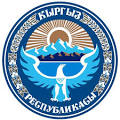 PROTOCOLof a meeting of the Council for Business Development and Investment under the Government of Kyrgyz Republic14:30 – 16:30Square roomGovernment House Square roomGovernment House Present:Present:Chaired by:Chaired by:Abylgaziev M. D.Abylgaziev M. D.Members of the Council:Members of the Council:Askarov Z.M., Asylbayeva G.K., Tulendıbaev P.R., Akhmetova N.M, Pankratov O.M., Kojchumanov T.D., Abakirov A.D., Boroşhov B.B., Geletyuk I.D,. Kolesova I.M., Kydyrbaev U.A., Mederov D.S., Moldobaev A.M., Osmonaliev R.M., Pakyrov F.G., Ponomarev S.V., Uskenbaeva G.T., Chekirbaev Z.S Askarov Z.M., Asylbayeva G.K., Tulendıbaev P.R., Akhmetova N.M, Pankratov O.M., Kojchumanov T.D., Abakirov A.D., Boroşhov B.B., Geletyuk I.D,. Kolesova I.M., Kydyrbaev U.A., Mederov D.S., Moldobaev A.M., Osmonaliev R.M., Pakyrov F.G., Ponomarev S.V., Uskenbaeva G.T., Chekirbaev Z.S From ministries and departments of the Kyrgyz Republic:From ministries and departments of the Kyrgyz Republic:Abdyldaev E.B., Abdyldaeva A.N., Kalilov Zh.K., Kudaiberdieva G.K., Cholponbaev K.S., Sultanov A.Sh., Dzhumataev M.S., Ryskulov U.D., Abdiyev B.A., Nurbashev T.I., Rustamov A.A., Saliev B.U., Abzhaparov T.Zh., Ibraimzhanov B.S., Mukanbetov S.T., Tairov B.D., Irsaliev M.E., Zhumakanov K.T., Baketayev A.K., Razhabaliev N.A., Tashbolotov MT, Tekeeva L.A., Zhaparov U.K.Abdyldaev E.B., Abdyldaeva A.N., Kalilov Zh.K., Kudaiberdieva G.K., Cholponbaev K.S., Sultanov A.Sh., Dzhumataev M.S., Ryskulov U.D., Abdiyev B.A., Nurbashev T.I., Rustamov A.A., Saliev B.U., Abzhaparov T.Zh., Ibraimzhanov B.S., Mukanbetov S.T., Tairov B.D., Irsaliev M.E., Zhumakanov K.T., Baketayev A.K., Razhabaliev N.A., Tashbolotov MT, Tekeeva L.A., Zhaparov U.K.from the Office of the Government of the Kyrgyz Republic:from the Office of the Government of the Kyrgyz Republic:Abdralieva G.K., Aidarbekov A.A., Beishenaliev A.B., Imanaliev D.S., Kilzhyev S.A., Supanoviev B.T., Kalybaev M.M., Kulmbambetov S.D,. Teshebaev M D.Sheishekanov, S.B. Bolotov.Abdralieva G.K., Aidarbekov A.A., Beishenaliev A.B., Imanaliev D.S., Kilzhyev S.A., Supanoviev B.T., Kalybaev M.M., Kulmbambetov S.D,. Teshebaev M D.Sheishekanov, S.B. Bolotov.From business associations and donor organizations and the Secretariat of the Council:From business associations and donor organizations and the Secretariat of the Council:Beyshenova S.K., Shekenov A.A., Mamatova C., Tentieva G., Brimkulova K.N., Adikova E.O.Beyshenova S.K., Shekenov A.A., Mamatova C., Tentieva G., Brimkulova K.N., Adikova E.O.